INFORME DE GESTION 2017CENTRO EDUCATIVO LOS AGUACATES  EDUCANDO PARA LA CONVIVENCIA Y LOS VALORES HUMANOSALCALDE MUNICIPAL:Doctor: Luis Alejandro Doria LlorenteDIRECTOR  DE NÚCLEO DE DESARROLLO EDUCATIVO:Esp. Medardo Argel DíazDIRECTOR DEL  CENTRO EDUCATIVO:Lic.  Leidis Llorente Morelo2017CONSEJO DIRECTIVOLic. Leidis Llorente MoreloLic.  Nedis Petro CavadiaLic. Jorge Luis Perez MoralesRepresentante de los ex alumnos: Andreina Paola Guzman EspitiaRepresentante de los alumnos: Estefania Hernandez GalindoRepresentante de los padres de familia: Beatriz Hernandez PinoRepresentante de los padres de familia: Alexander Espitia JimenezRepresentante Sector Productivo: Juan Guzmán CanteroTABLA DE CONTENIDOPresentación …………………………………………………………………pag. 4Informe por gestiones…………………………………………………..pag. 5Gestión Académica………………………………………………………pag. 5 Gestión Directiva…………………………………………………………pag. 7Gestión a la Comunidad……………………………………………….pag. 15Gestión Administrativa y Financiera…………………………….pag. 16Anexos…………………………………………………………………………pag. 18PRESENTACIÓNEl Centro Educativo Los Aguacates es un Establecimiento Educativo en constante transformación y en búsqueda del mejoramiento de la calidad educativa de sus estudiantes y que trabaja mancomunadamente con sus padres de familia y comunidad educativa en general.Este documento presenta a la comunidad Educativa un detallado informe referente al desarrollo académico, administrativo y de gestión del Centro Educativo Los Aguacates del municipio de Cotorra en la vigencia 2017.Se hace indispensable realizar la rendición de cuentas, de manera que se brinde la información necesaria a la comunidad educativa y entes de control en cuanto a la inversión de los recursos de los fondos de servicios educativa y la gestión adelantada para la ejecución del plan de mejoramiento del Centro Educativo.INFORME POR GESTIONESGESTION ACADEMICA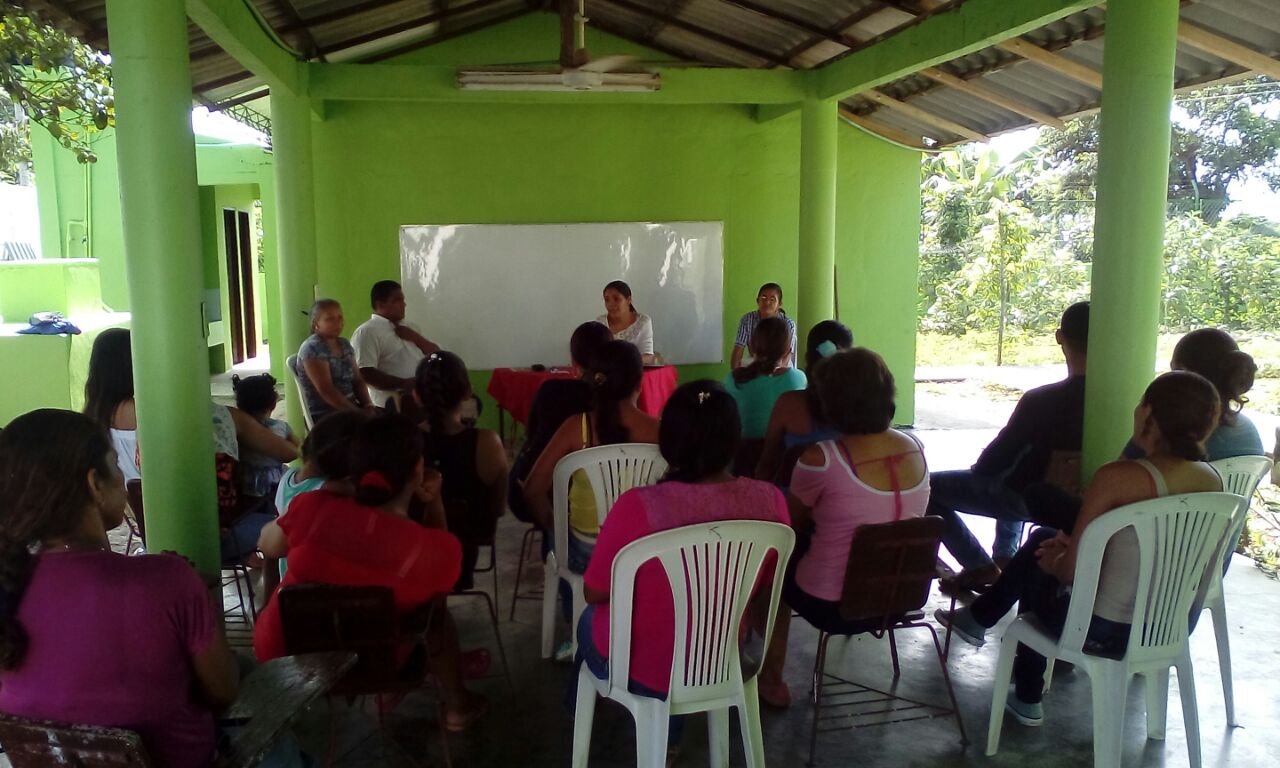 El Centro Educativo los Aguacates ha venido desarrollando esfuerzos mancomunados entre Docentes, Directivo y padres de familia que le han permitido avanzar en el mejoramiento de los aprendizajes de nuestros estudiantes, buscando mecanismos y estrategias que permitan a nuestros docentes y padres de familia descubrir las habilidades y dificultades de nuestros estudiantes, y desde allí plantear las metas referentes para lograr los objetivos académicos propuestos.Por todo lo anterior hemos alcanzado mejoramientos que podemos demostrar con el aumento en los resultados en las pruebas saber de los es nuestro ISCE, el cual en el 2015 fue de 4.3, en el 2016 de 6.26 y para el año 2017 de 7,9.El trabajo de reestructuración de nuestros planes de estudio en base a los nuevos lineamientos del Ministerio de Educación Nacional, ha sido un arduo trabajo de compromiso de todos, al finalizar el año 2017 logramos la actualización de las áreas fundamentales, trabajo realizado con el acompañamiento del PTA y las diferentes estrategias otorgadas por el MEN. La evaluación formativa y mallas de aprendizaje también han sido de gran aporte a nuestros procesos académicos. Siempre atendiendo la formación a nuestros estudiantes para enfrentar las pruebas internas y externas que nos permitan arrojar resultados satisfactorios en nuestro establecimiento educativo.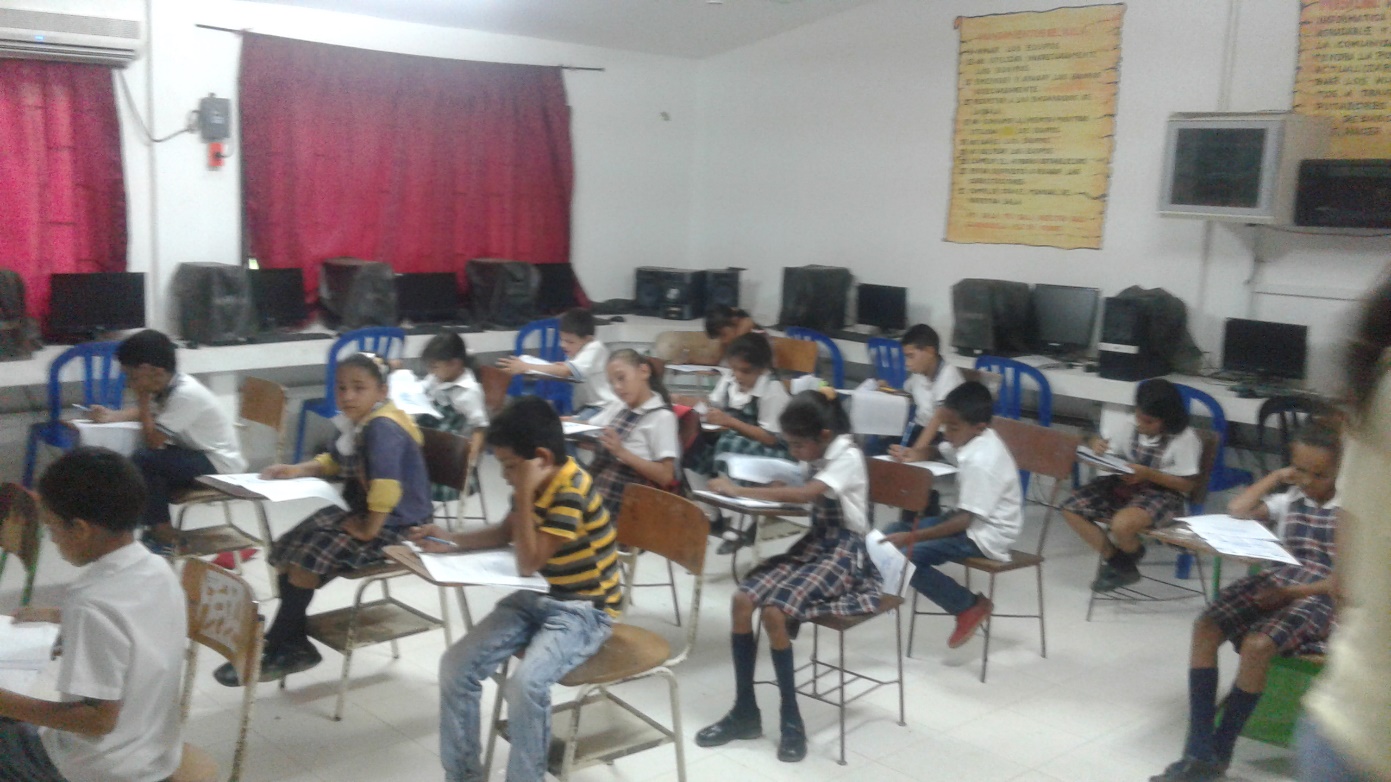 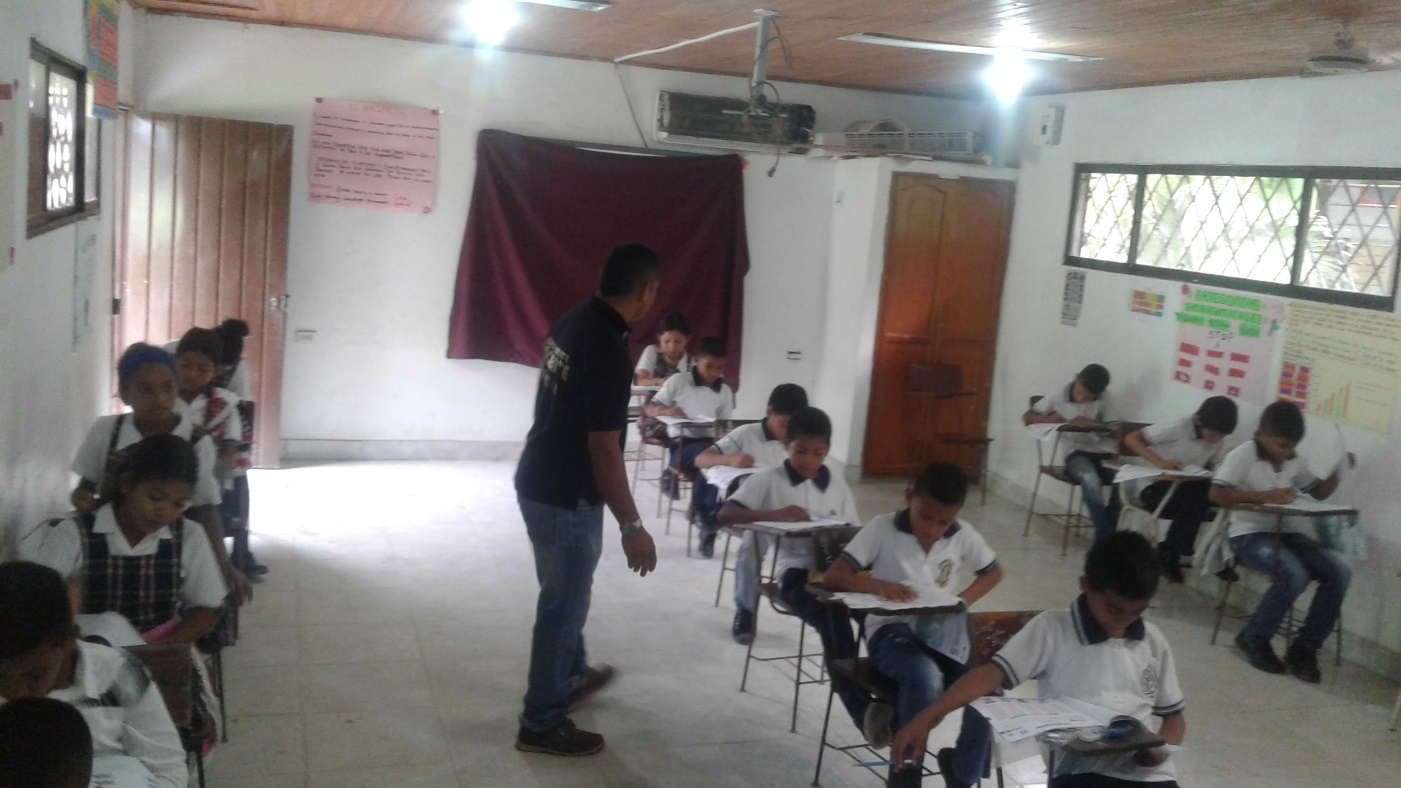 GESTION DIRECTIVALa ejecución y evaluación constante de nuestros procesos, le permiten a la dirección y equipo de Calidad del Centro Educativo mejorar y avanzar en las dificultades encontradas.El PMI realizado y evaluado anualmente nos permite detectar las falencias existentes e implementar acciones de mejora acordes con las metas y objetivos de nuestro Proyecto Educativo Institucional.  El mejoramiento del clima institucional, es una herramienta indispensable para la convivencia y paz en el Centro Educativo Los Aguacates que ha mejorado los procesos de comunicación entre los actores del proceso educativo y vinculación de padres de familia. También hemos logrado el aumento de la matricula a 183 estudiantes, así como el reconocimiento del grado 7° en el 2017, la apertura del grado 8° para el año 2018 y la implementación de la Jornada única para todas las sedes y grados del Centro Educativo.  En el año 2017 se desarrollaron proyectos culturales, el cual ha permitido la motivación de nuestros estudiantes a participar en los diferentes eventos organizados y descubrir en ellos los talentos y destrezas de los mismos contando con el acompañamiento de nuestros padres de familia y comunidad en generalSe han trabajado diferentes proyectos con nuestros padres de familia para el mejoramiento de la convivencia con el apoyo de la alcaldía municipal y el Instituto de Bienestar Familiar, lo mismo que la atención de casos específicos de comportamiento en algunos estudiantes.SOCIALIZACION DEL MANUAL DE CONVIVENCIA Y ESCUELA DE PADRES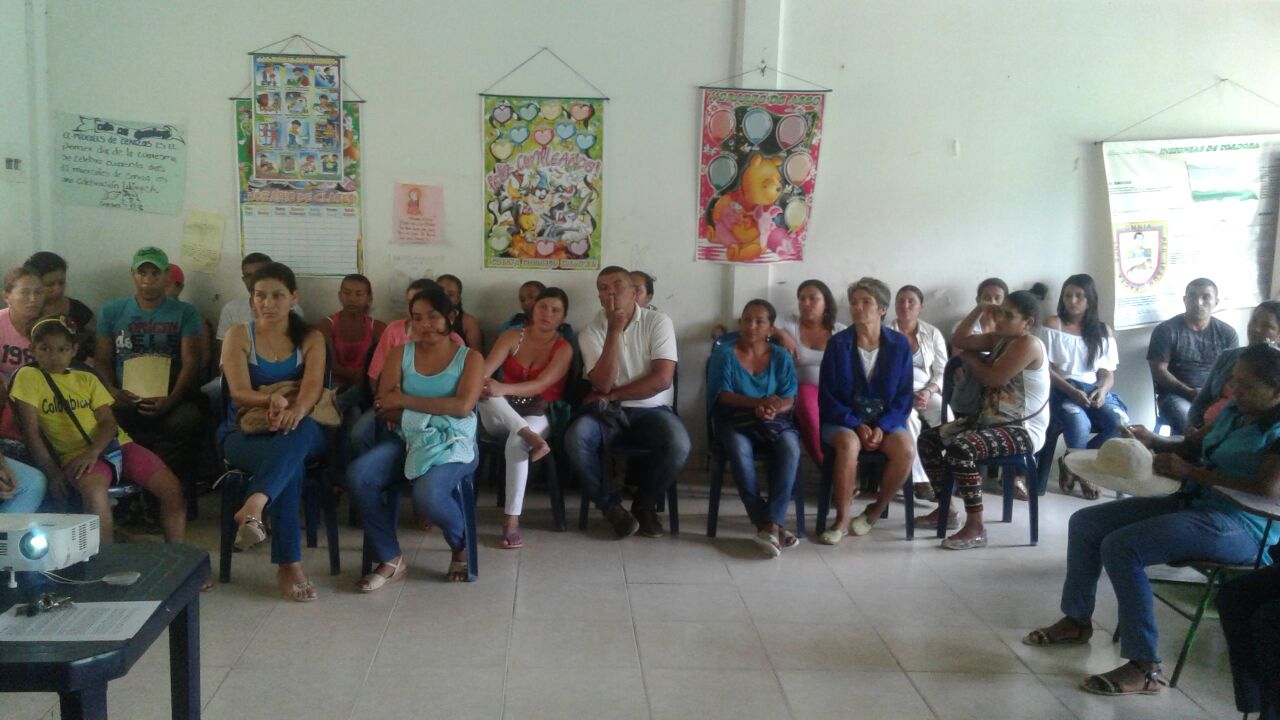 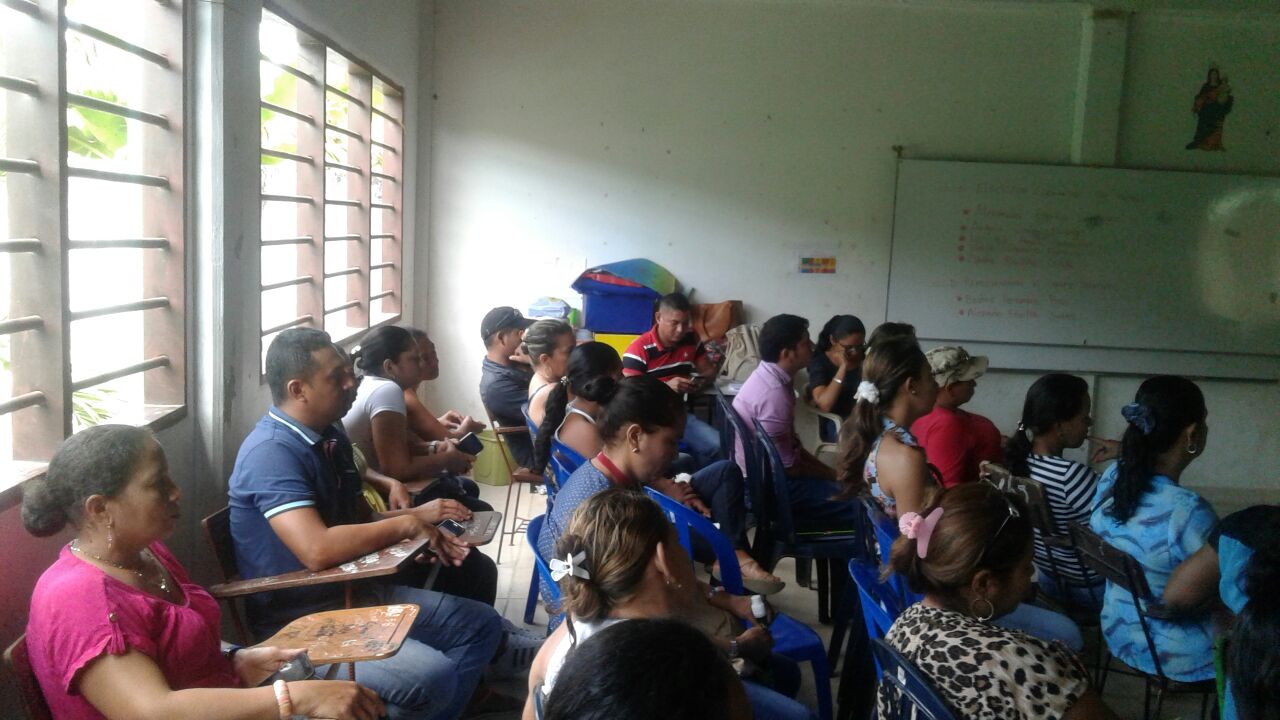 	ESESES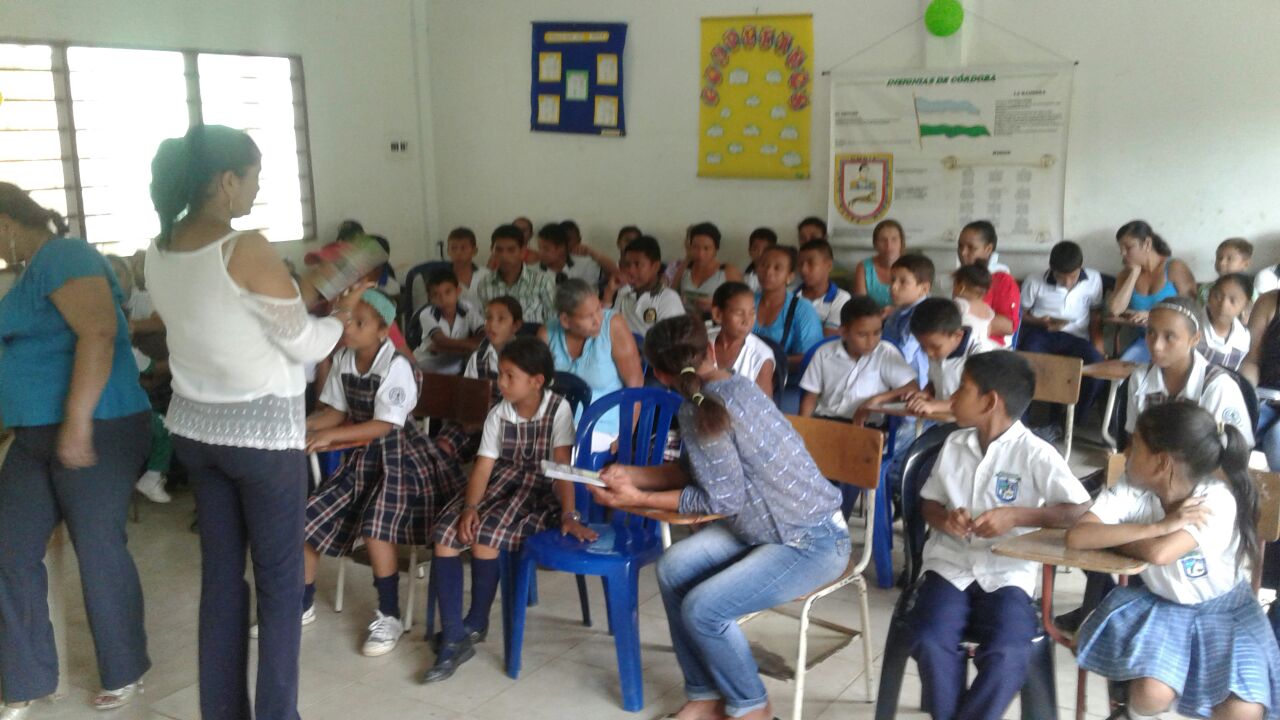 ACTIVIDADES CON NUESTROS ESTUDIANTESPROYECTO DE VALORES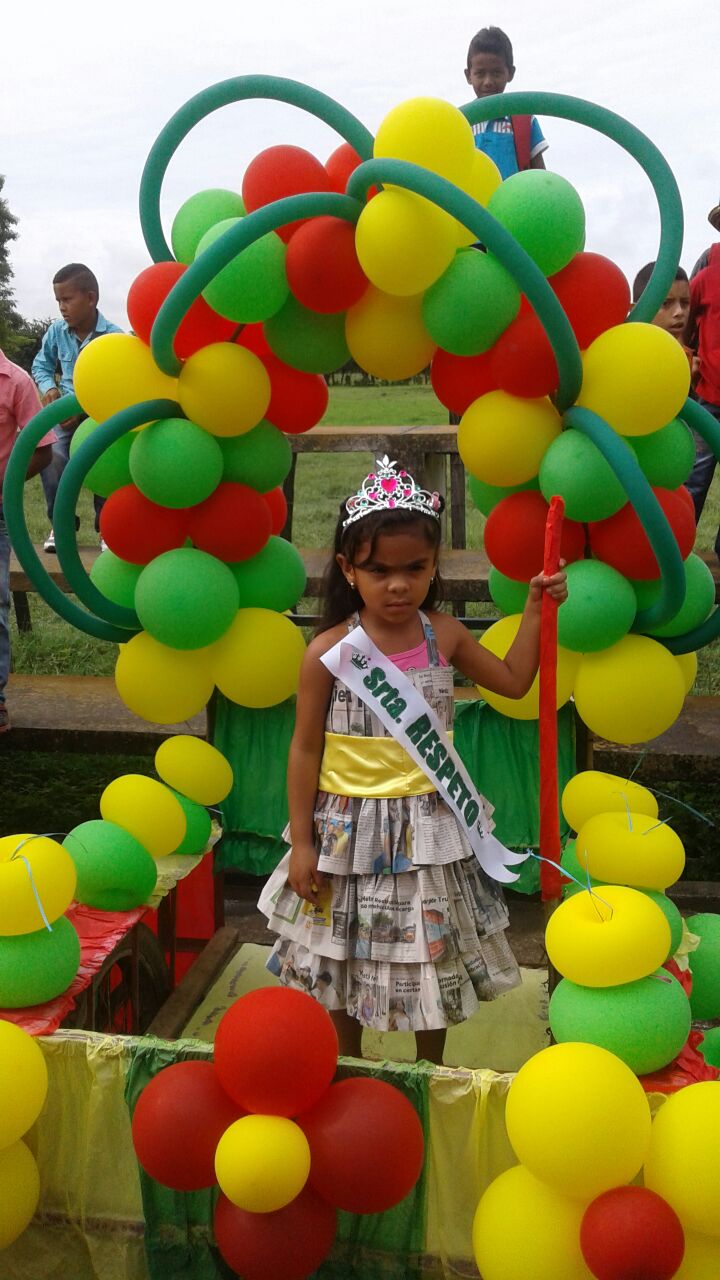 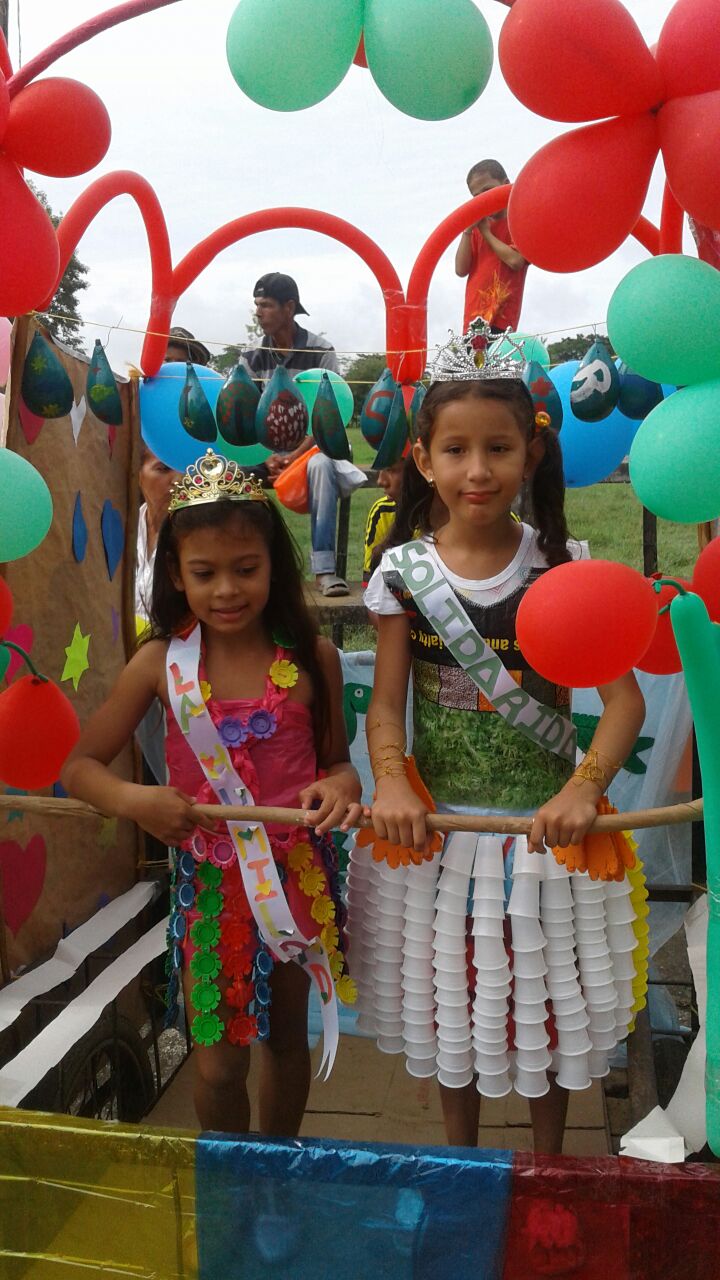 ACTIVIDADES INTEGRADORAS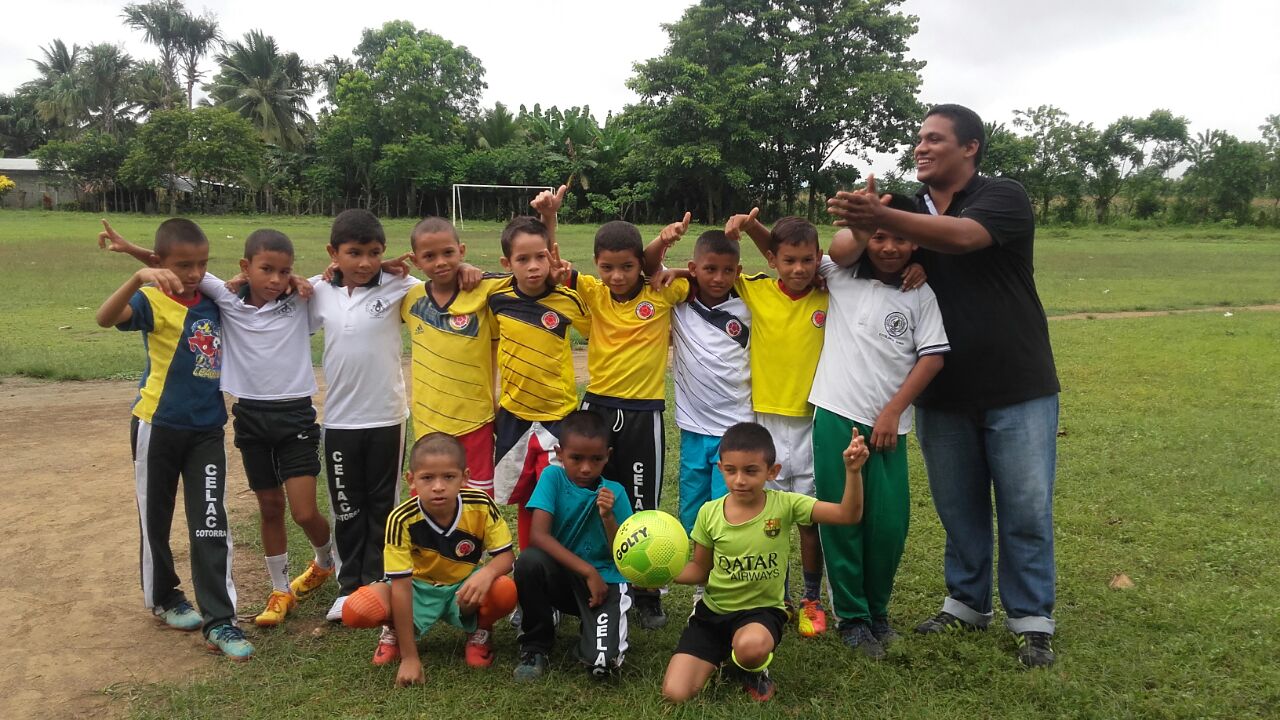 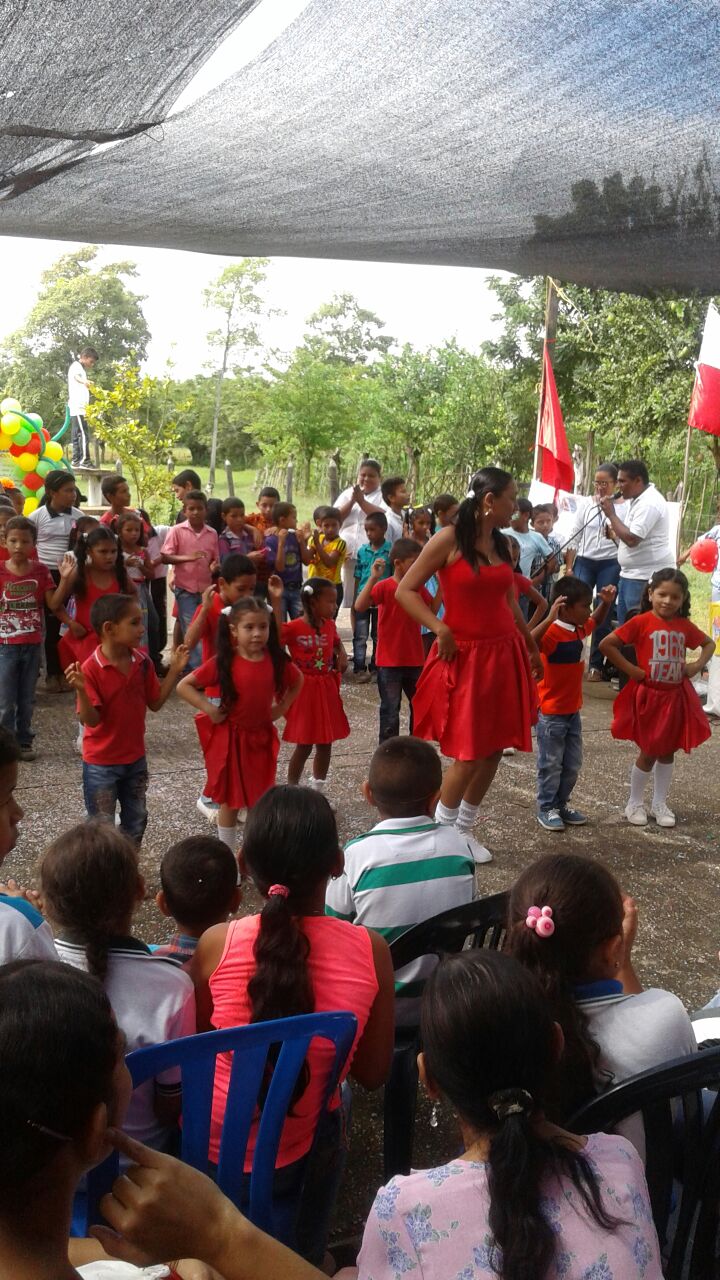 PARTICIPACION EN EVENTOS DEPORTIVOS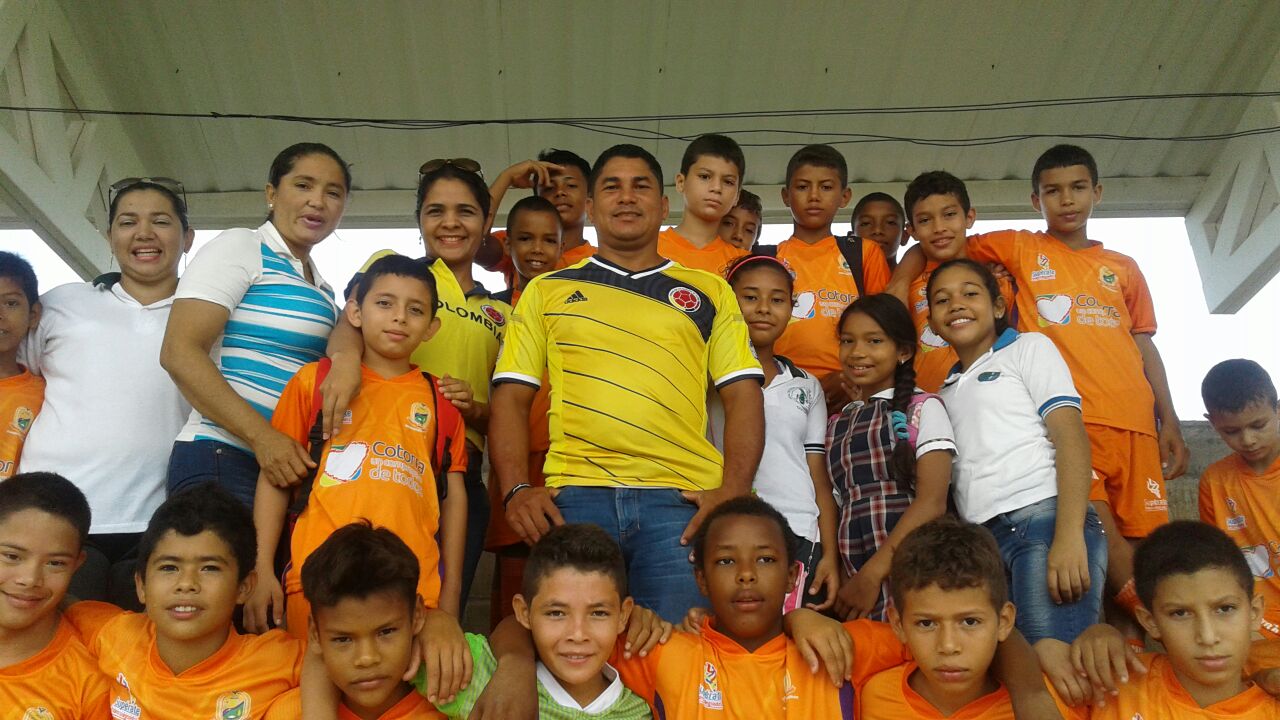 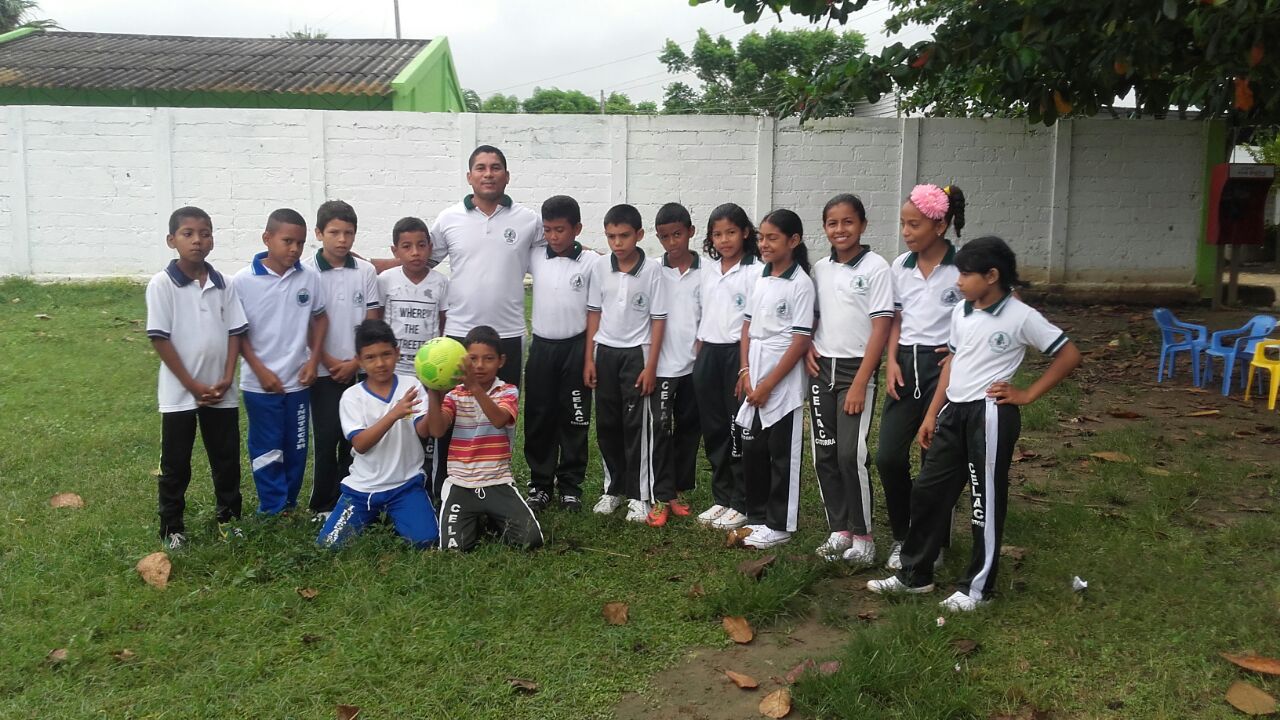 Incentivar el rescate de nuestra Cultura como estrategia de integración y convivencia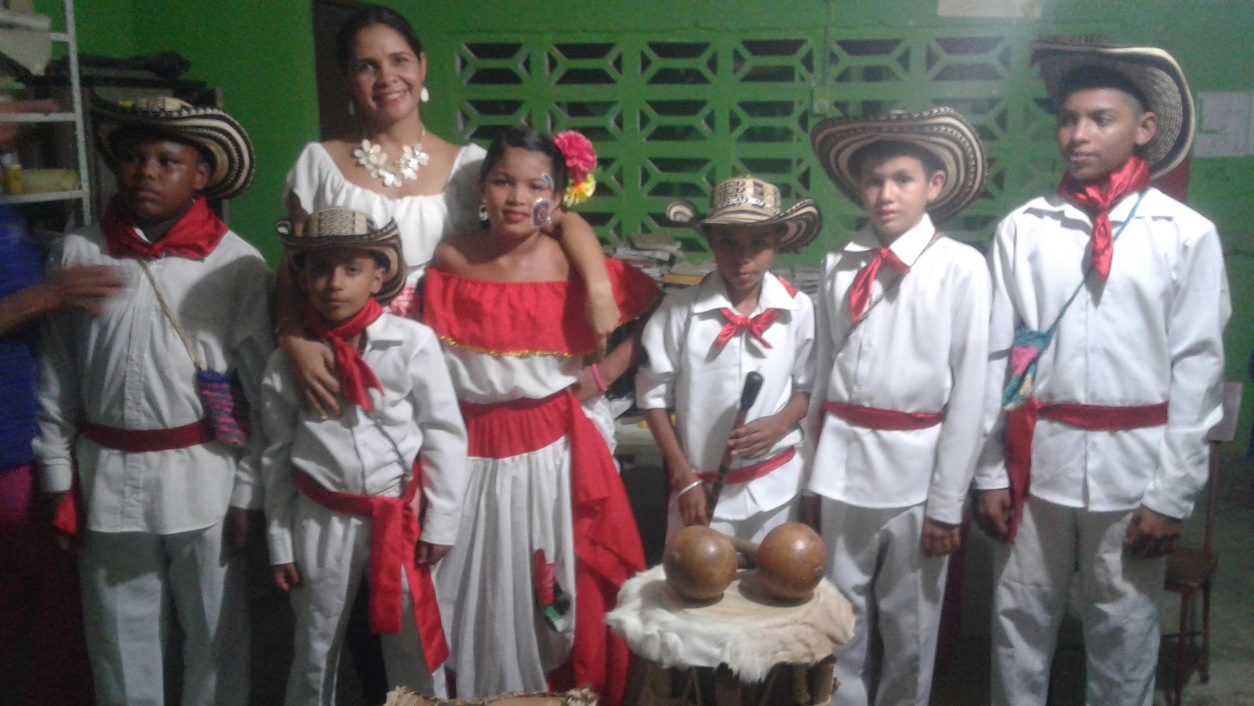 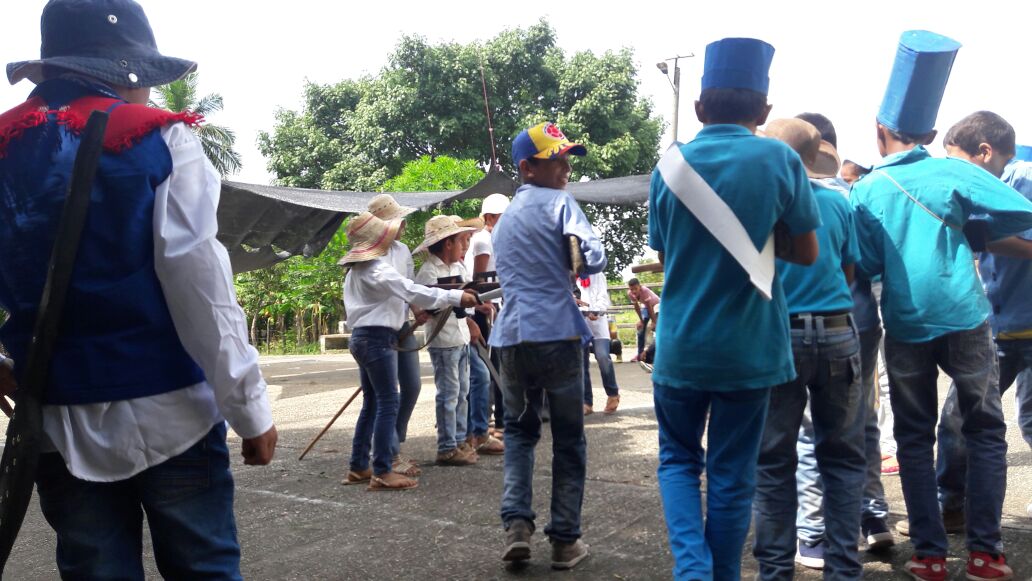 Nuestros Docentes también se vinculan con la Cultura y la convivencia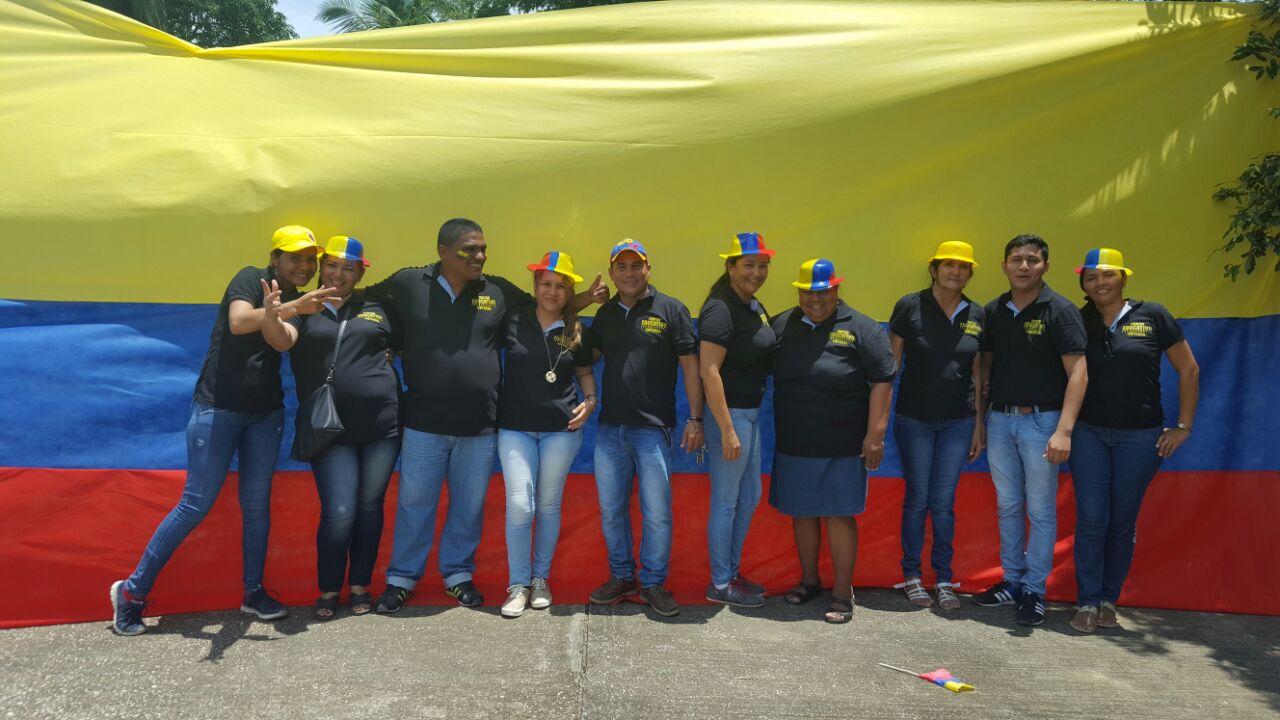 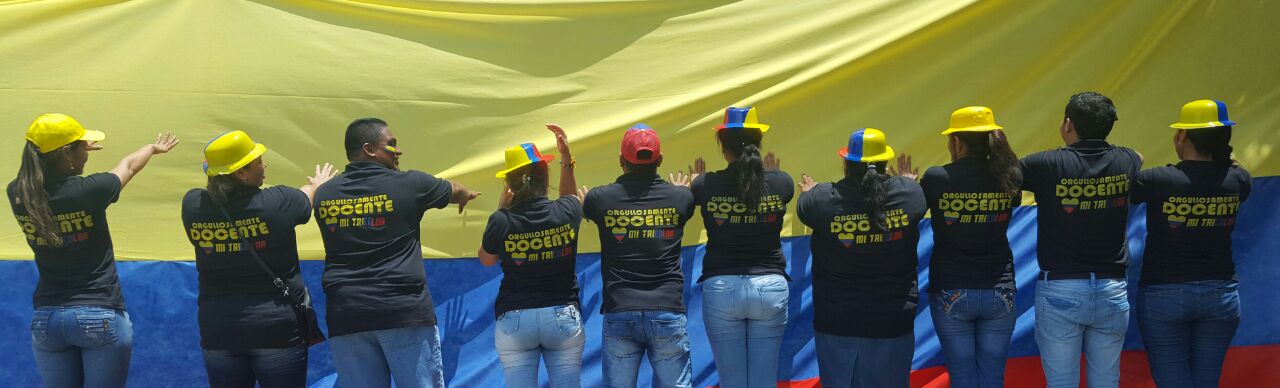 GESTION A LA COMUNIDADNuestro Centro Educativo en sus cuatro Sedes Educativas se vincula con la comunidad. En el 2017 estuvimos al pendiente de vincular a padres de familia y comunidad en general por medio de desfiles y actividades culturales, religiosas y recreativas que permitieron mantener interacción con las comunidades.También nos vinculamos con nuestra comunidad por medio de la prestación de servicios tales como el de Kiosco Vive Digital y facilitando las instalaciones del Centro Educativo para la realización de reuniones de juntas de acción Comunal y diversas capacitaciones a la comunidad.Estimulamos a nuestros padres de familia hacia el sentido de pertenecía con el Establecimiento Educativo, de manera que al sentirlo propio puedan trabajar mancomunadamente con directivos, docentes y estudiantes por el mejoramiento constante del Centro Educativo Los Aguacates. 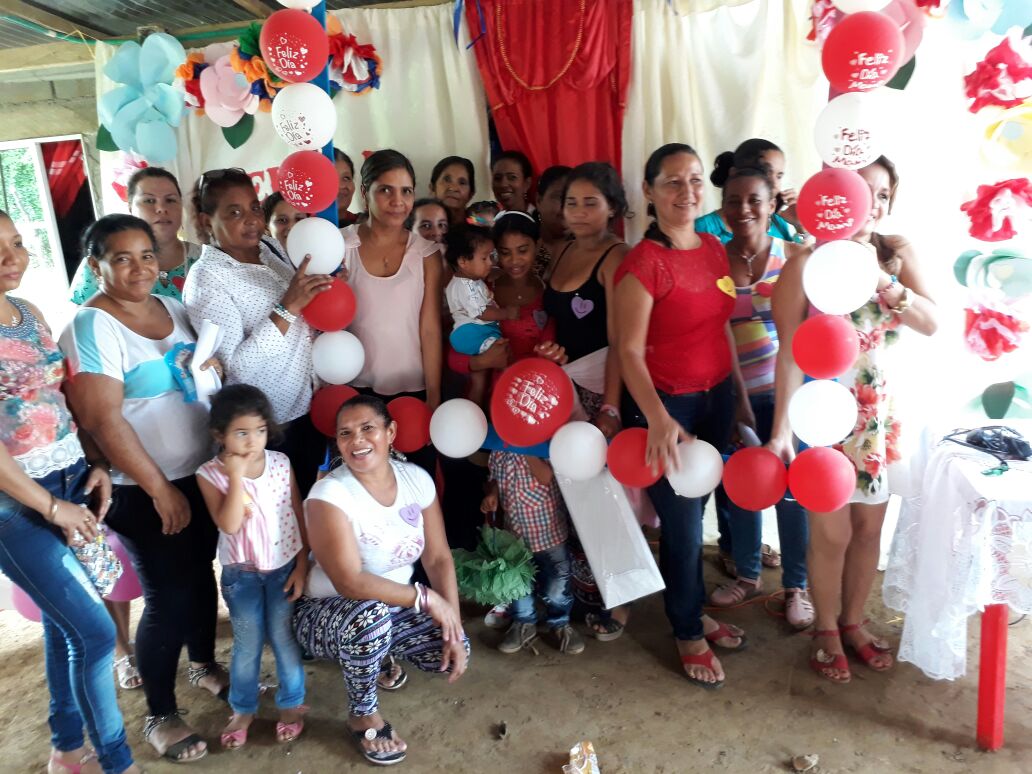 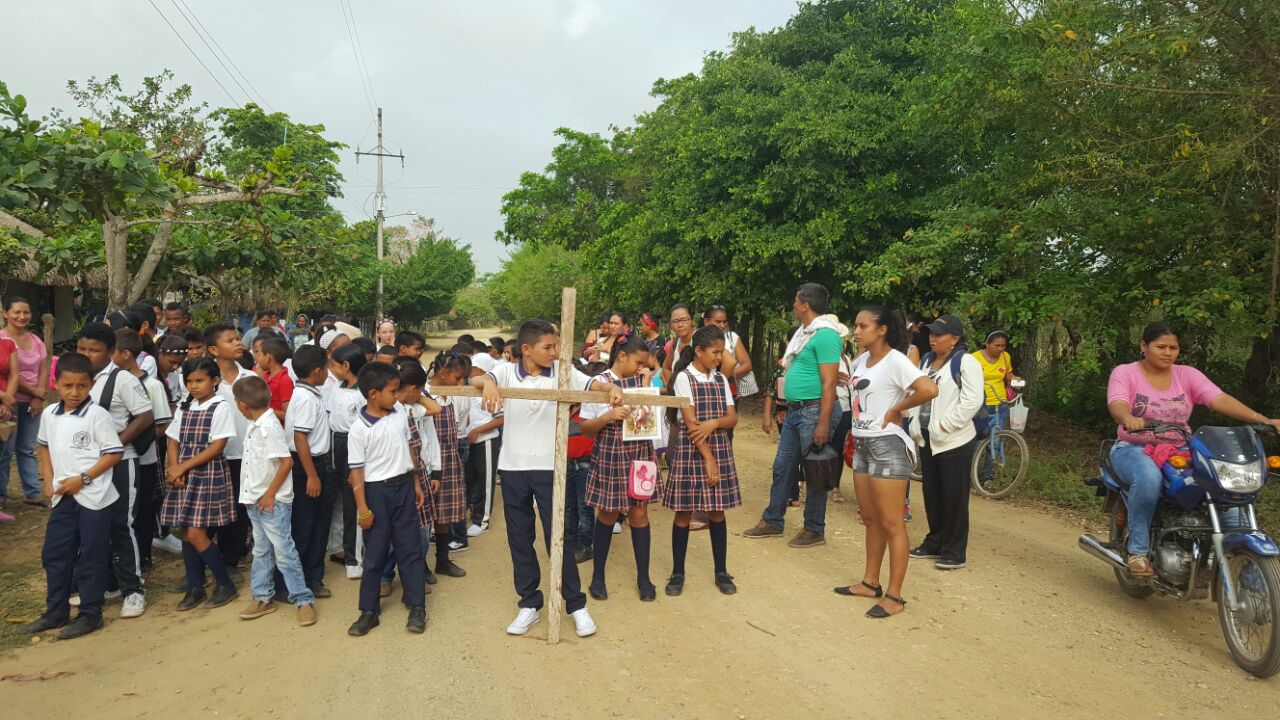 GESTION ADMINISTRATIVA Y FINANCIERAEn la vigencia fiscal 2017 se  planificó y ejecutó ´por medio del presupuesto institucional los recursos provenientes del SGP por concepto de gratuidad de matrícula acorde con el decreto 4791 de 2008 y el decreto 4807 de 2008. Sobre la ejecución de  estos recursos se encuentran las evidencias y soportes contables, como los libros de contabilidad y presupuesto que reposan en el archivo del Centro Educativo Los Aguacates del municipio de cotorra.El resumen de ejecución de los recursos financieros  de la vigencia 2017, se detalla a continuación:INGRESOSSALDO INICIAL AÑO 2017……………………………………………………..$      112.709INGRESOS RECIBIDOS POR CONCEPTO DE GRATUIDAD……………. $ 15.593.968CERTIFICADOS………………………………………………………………….$       250.000     TOTAL INGRESOS AÑO 2017                                                                                       $ 15.956.677GASTOSGASTOS POR GRATUIDADCompra de Equipos ……………………………………..$ 3.800.000Materiales y Suministros……………………………….$  4.627.780Mantenimiento……………………………………………$ 6.085.000Estudios y Proyectos……………………………………$   550.000Comunicación y Transporte…………………………..$    400.000Gastos Financieros……………………………………...$  247.011TOTAL GASTOS EJECUTADOS………………….....$  15.709.791                                                ANEXOSOTRAS FOTOGRAFIAS INSTITUCIONALESREUNION CON FUNCIONARIOS DE SECRETARIA DE EDUCACION DEPARTAMENTAL IMPLEMENTACION DE JORNADA UNICA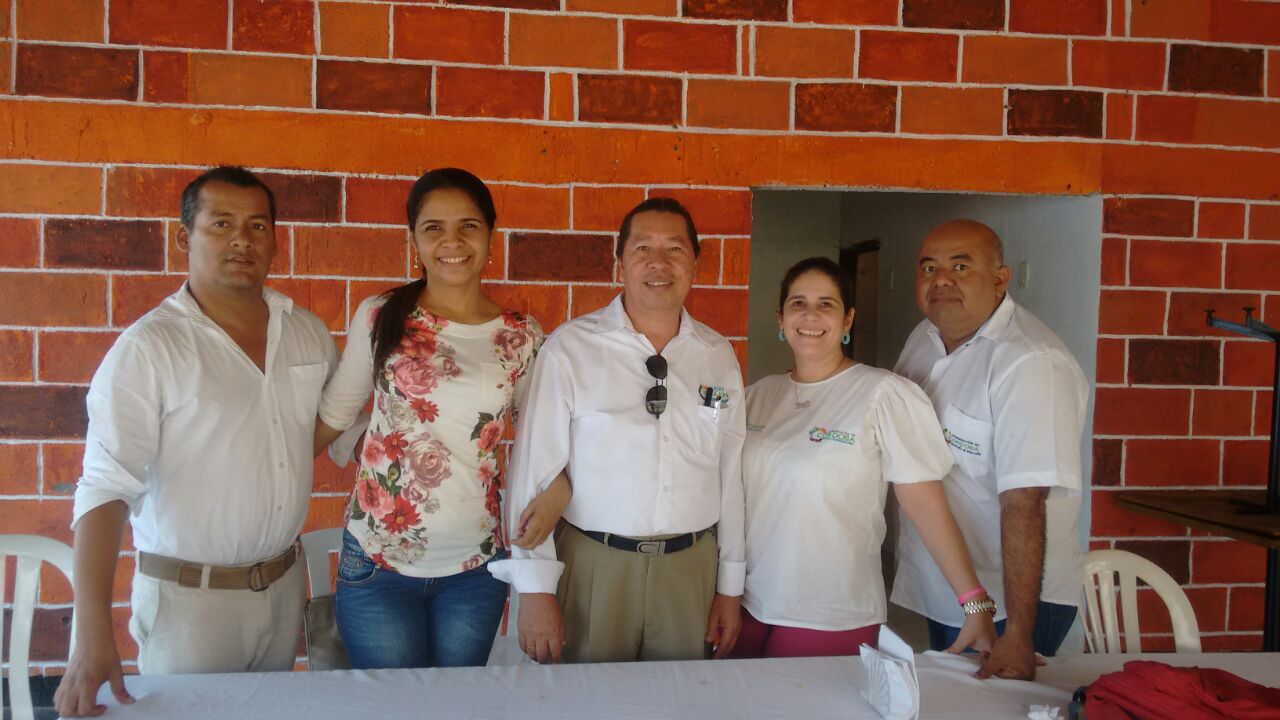 La excelencia se logra trabajando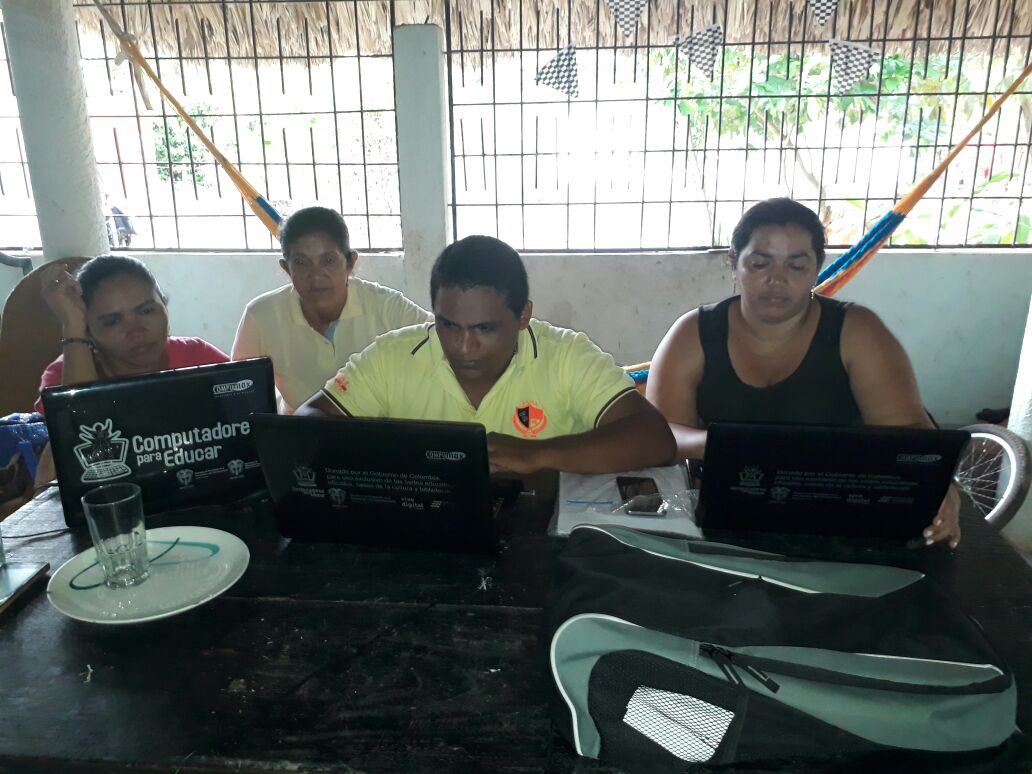 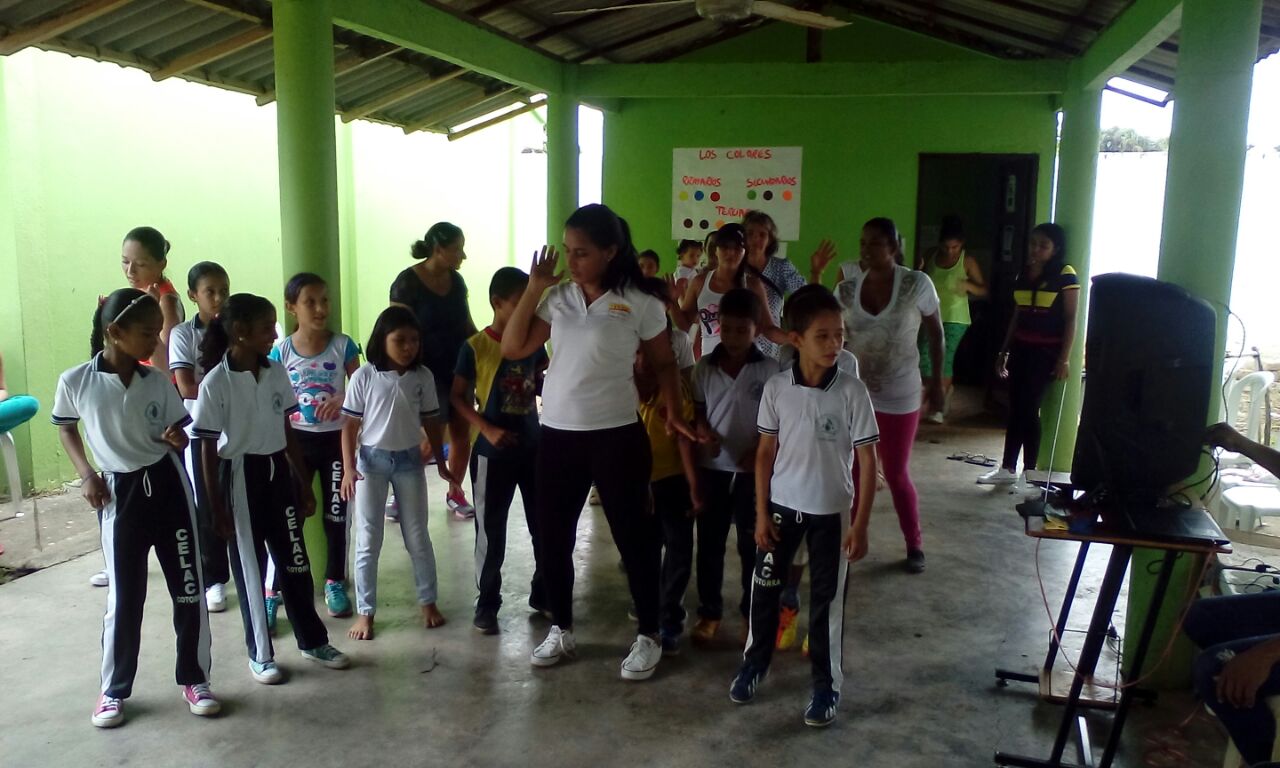 EXPERIMENTOS CON NUESTROS ESTUDIANTES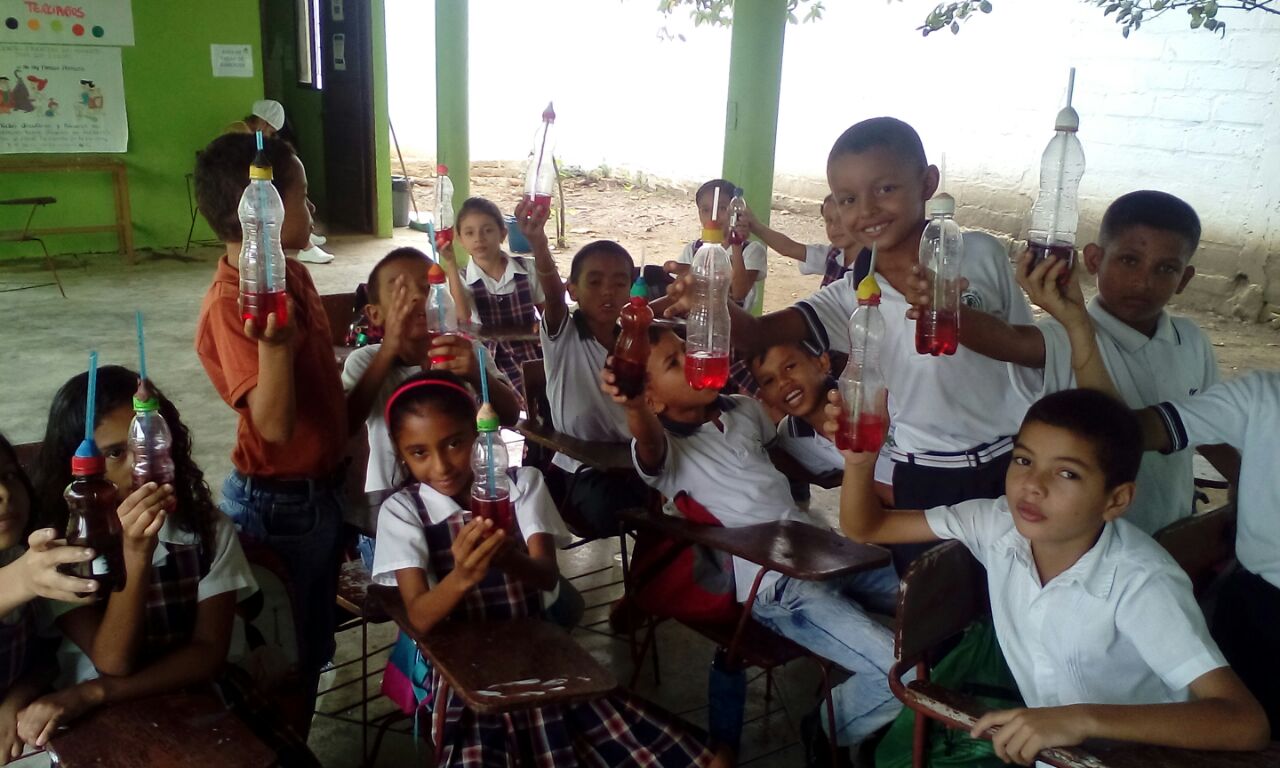 La policía Nacional Brindando apoyo a nuestro Establecimiento Educativo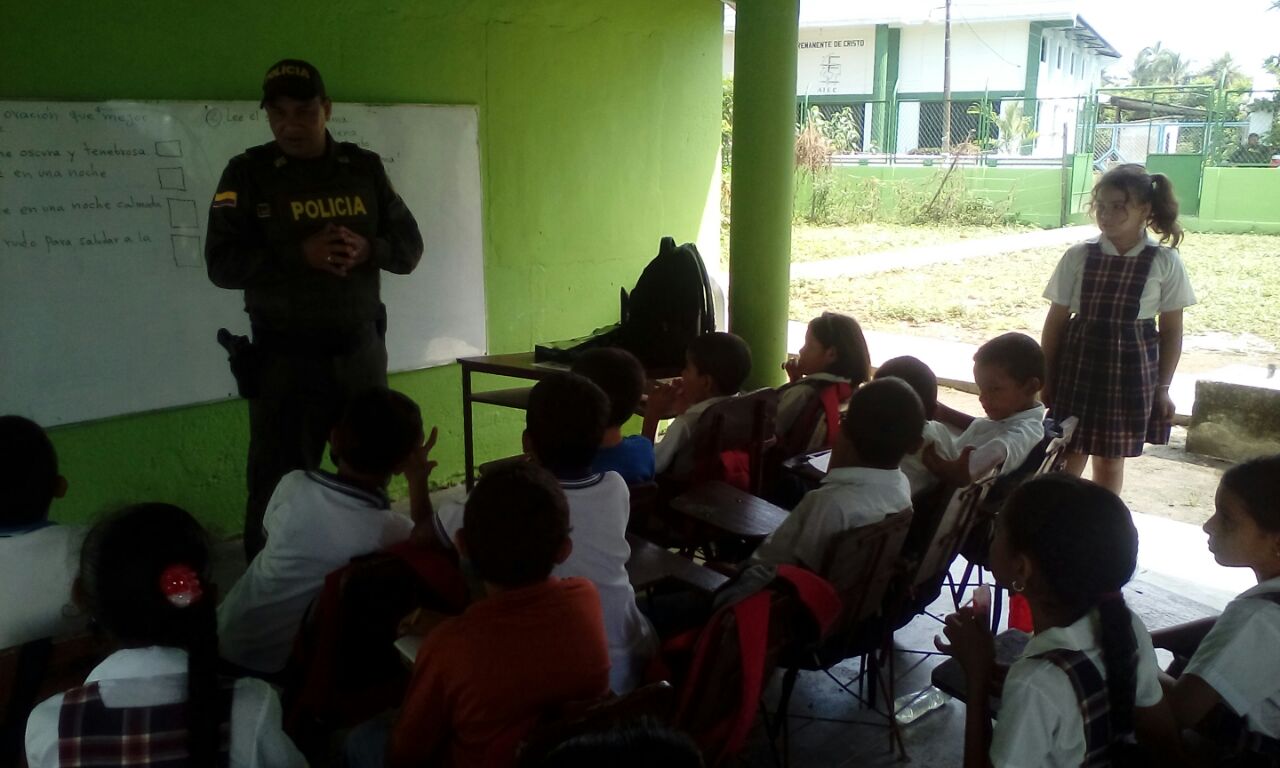 LEIDIS LLORENTE MORELODirectora